Le cadre 100% récup’Le cadre 100% récup’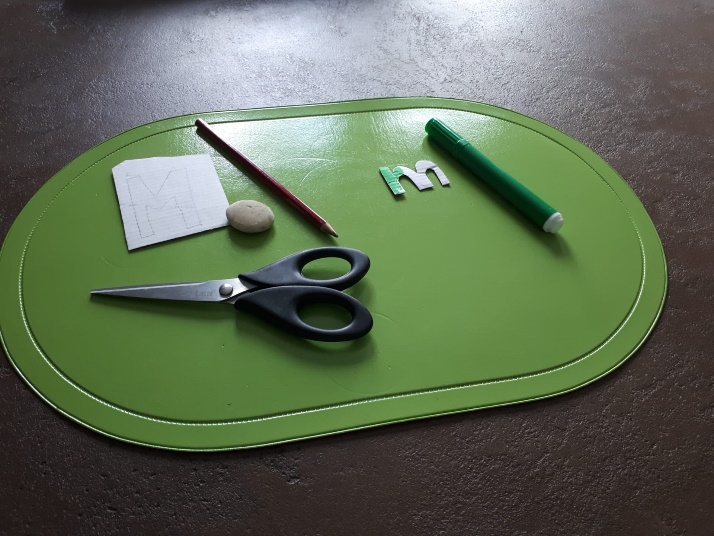 Dessine les lettres du mot "maman, découpe-les et colorie-les.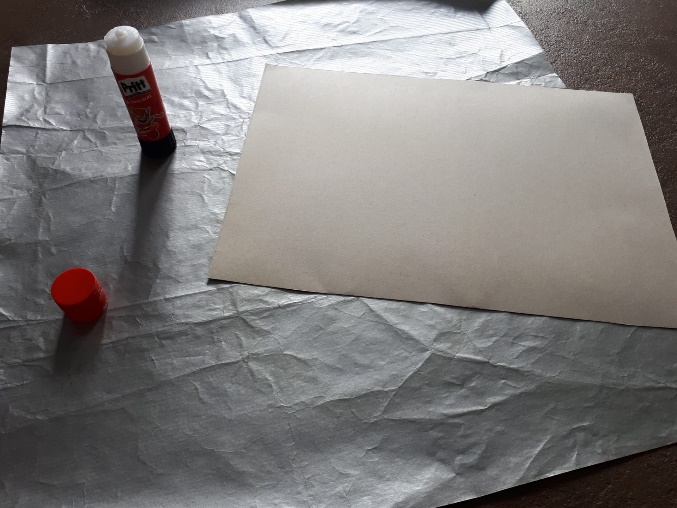 Décore un morceau de carton avec un reste de papier cadeau ou un morceau de tissu.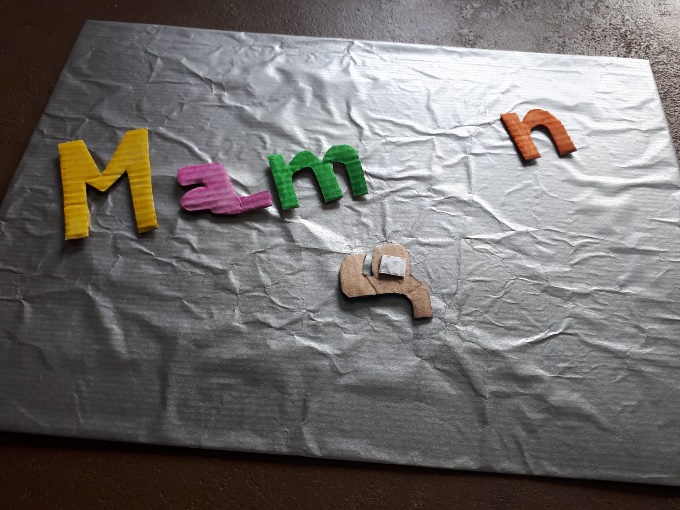 Colle les lettres avec un petit morceau de carton en dessous pour leur donner du relief.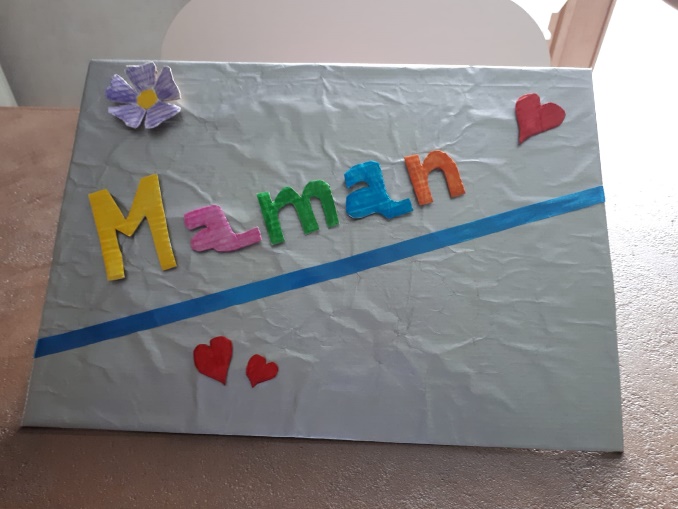 Décore les espaces restants avec du matériel de récupération comme des boutons, du ruban ou...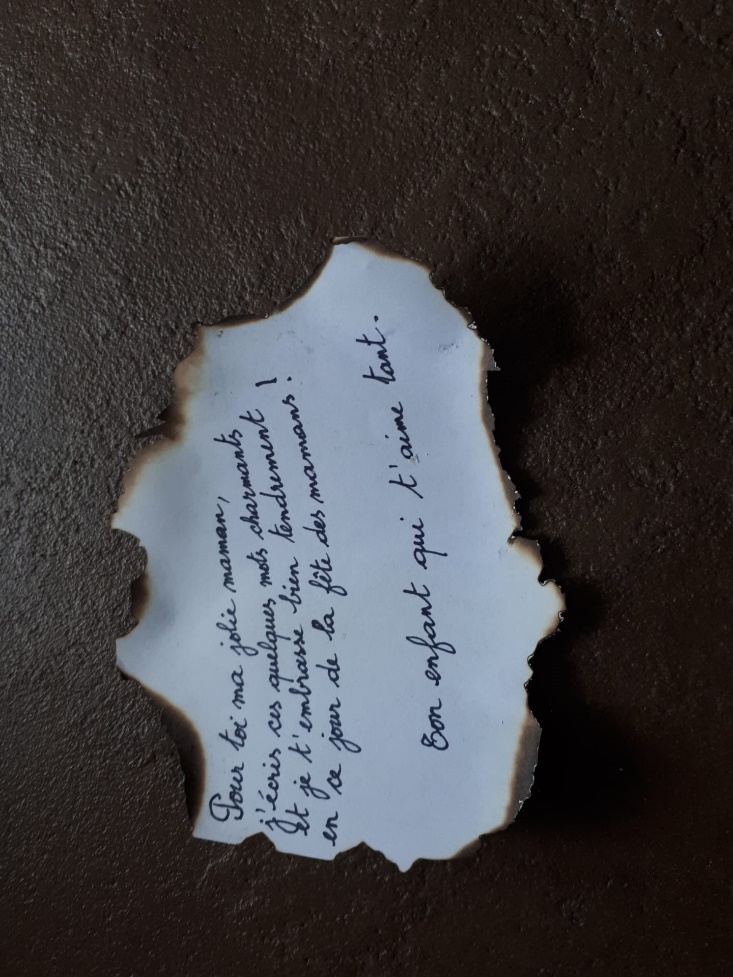 Écris un petit mot doux ou invente une poésie pour ta maman.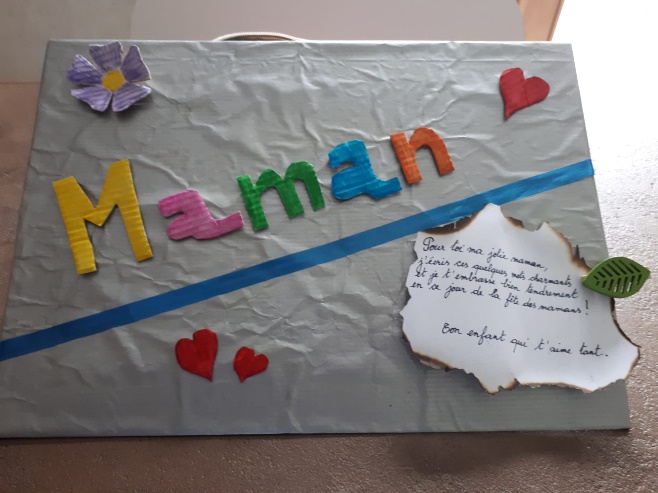 Accroche-le avec une pince à linge que tu peux aussi décorer au gré de ton imagination.Et voilà, un petit clin d'œil  pour maman 100 % récup’ et donc 0 déchet !!! Bon amusement !Et voilà, un petit clin d'œil  pour maman 100 % récup’ et donc 0 déchet !!! Bon amusement !